Беликова А.И. Глоссарий финансовых терминов как электронный ресурс для повышения финансовой грамотности лиц с ограниченными возможностями здоровья и с инвалидностью / А. И. Беликова // Воспитание и обучение детей с нарушениями развития. – 2022. – № 8. – С. 34-40. DOI: 10.47639/2074-4986_2022_8_34Аннотация. Проблема финансовой грамотности молодежи является одной из государственно значимых в системе образования. Для формирования общих и специальных компетенций в этой сфере у лиц с ограниченными возможностями здоровья и c инвалидностью разработан специальный Глоссарий финансовых терминов – эффективный электронный ресурс для пользователей с особенностями в психофизическом развитии и для социальных, педагогических работников и других специалистов. Ключевые слова: функциональная грамотность, финансовая грамотность, лица с ОВЗ и с инвалидностью, финансовые термины.Аннотация. Проблема финансовой грамотности молодежи является одной из государственно значимых в системе образования. Для формирования общих и специальных компетенций в этой сфере у лиц с ограниченными возможностями здоровья и c инвалидностью разработан специальный Глоссарий финансовых терминов – эффективный электронный ресурс для пользователей с особенностями в психофизическом развитии и для социальных, педагогических работников и других специалистов. Ключевые слова: функциональная грамотность, финансовая грамотность, лица с ОВЗ и с инвалидностью, финансовые термины.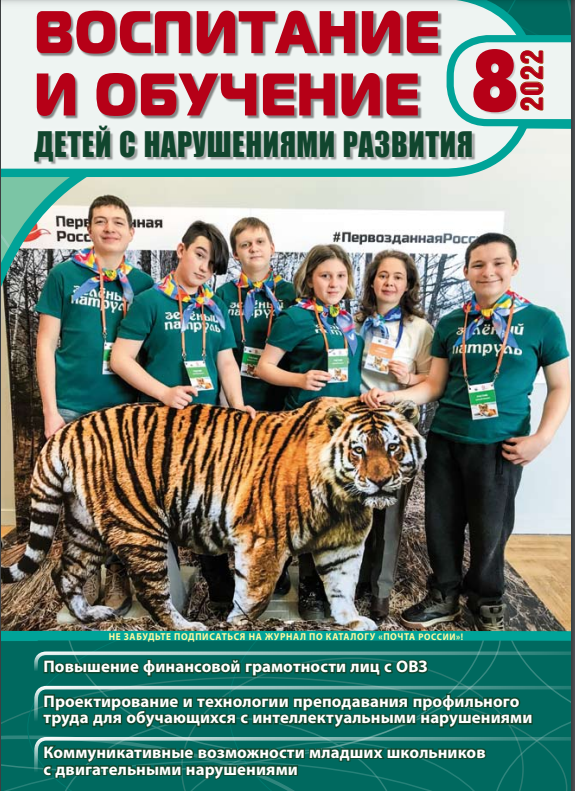 